Игра-путешествие «Правила дорожного движения.»Разделы: Внеклассная работаЦель: активизировать познавательную деятельность детей в процессе изучения правил дорожного движения.Образовательные задачи:повторить правила безопасного поведения на дорогах;учить детей находить выход из трудных ситуации возникающих на дорогах города;учить правильно «читать» дорожные знаки, уметь рисовать их;повторить правила поведения в общественном транспорте.Развивающие задачи:развивать творческие способности детей;развивать внимание, память, воображение.Воспитательные задачи:воспитывать культуру поведения на дороге и в общественном транспорте.Игра-путешествие проводится для 4 классов в виде игры по станциям. Дети собираются в актовом зале, где будет дан старт игре-путешествию. Каждый класс получает свой маршрутный лист, в котором будут выставляться баллы, заработанные на станциях. На станциях ведущими могут быть старшеклассники, учитель музыки, библиотекарь. После выполнения всех заданий ребята снова собираются в актовом зале для подведения итогов.1. Внимательный пешеход(Цель этой станции проверить основные правила пешехода, вспомнить какие опасности могут встретится на дороге.)На двери кабинета этой станции оформлена вывеска:«Внимание! Дорога! Внимание! Пешеход!
Надо хорошо подумать, чтоб сделать первый ход.»На этой станции ребятам задаются вопросы. За каждый правильный ответ команда получает 1балл. (Вопросы читаются быстро)Как называется человек вне транспорта?По какой стороне тротуара должны идти пешеходы?Где надо ходить по улице, дороге, если нет тротуара?Как называется место пересечения дорог?Кто отвечает за порядок на дорогах?С какого возраста можно ездить на велосипеде по дороге?Для чего служит проезжая часть дороги?Для кого предназначен тротуар?Что означает зеленый сигнал светофора?В какую сторону нужно посмотреть, дойдя до середины улицы?Что означает красный сигнал светофора?Где должны кататься на велосипеде учащиеся 1-6 классов?Сколько колес у легкового автомобиля?В каких местах устанавливается знак “Осторожно, дети!”?Место посадки и высадки пассажиров?Как следует правильно обходить автобус?Вторая часть задания на этой станции - разбор проблемной ситуации. Детям предлагается прослушать стихотворения и ответить на вопросы. Если ответ был полным и правильным можно поставить 5 баллов.1. Чтение стихотворения А. Эйдельмана «Приятели». Эти ребята приятели были.
Вместе играть на дорогу ходили.
Вместе шалили, вместе катались.
Вместе с крючком за машиной гонялись.
Им объяснили: «Ребята, напрасно
Вы здесь играете – это опасно!
Лучше уйдите-ка вы с мостовой.
Незачем зря рисковать головой».
«Много мы слышали разных советов», –
Лихо ответили дети на это.
И, уцепившись, на полном ходу
Быстро помчались у всех на виду.
Вдруг на углу повернул грузовик.
Кто-то сорвался, послышался крик.
И – не забыть этот миг никогда –
Видят ребята – случилась беда!
Лучше б, совету хорошему веря.
Вы собирались в саду или сквере,
Или в хорошем просторном дворе –
Там безопасно играть детворе.
Помните, дети! Игра на дороге
Каждого может оставить безногим,
И покататься, побегать тогда
Вам не придется, друзья, никогда!Вопросы после чтенияО каких правилах поведения узнаем мы в этом стихотворении?Какие строчки стихотворения вам запомнились?Какие рисунки к стихотворению можно нарисовать?Кто хочет выучить это стихотворение наизусть (полностью, частично)?2. Чтение стихотворения С. Титова «Опасный каток». Скрылись под снегом газоны с травой.
Скользко машинам на мостовой.
Льдом затянуло русло реки.
Плюшевый мишка встал на коньки.
Только кататься не на катке –
Вышел на улицу с клюшкой в руке.
Мчатся машины невдалеке.
Трудно шоферам зимой тормозить.
Шины по снегу станут скользить,
Долго ли дети, тут до беды?!
Есть для хоккея катки и пруды.
Только ботинки с коньками надень.
Лед будет петь под ногами весь день.
А мостовая - опасный каток.
Нужно во двор возвращаться, дружок.Беседа о прочитанном.О чем предупреждает ребят автор стихотворения?А где катаетесь на коньках вы?Почему мостовая – опасный каток?2. Дорожные знаки(Цель этой станции вспомнить на какие 3 основные группы делятся дорожные знаки, уметь «читать» и воспроизводить их по памяти.)На двери кабинета этой станции оформлена вывеска:«Знаки дорожные – наши друзья,
забывать друзей – нельзя.»За правильный ответ -1балл.На этой станции мы с вами поговорим о дорожных знаках.Ведущий прикрепляет на доску табличку «дорожные знаки».– Скажите, на какие 3 основные группы делятся все знаки?Ведущий эти слова прикрепляет на доску.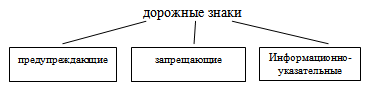 – Давайте вспомним эти дорожные знаки.Предупреждающие знаки – треугольные, а периметр треугольника красного цвета. Между собой знаки этой группы различаются рисунками внутри треугольника. Предупреждающие знаки информируют водителей о приближении к опасному участку дороги, движение по которому требует принятия мер, соответствующих обстановке.Запрещающие знаки. Изображения и цифры, нарисованы внутри красного круга, точно и категорически говорят, что именно данный знак запрещает.Информационно-указательные знаки. Их основной цвет – синий, а форма – квадратная или прямоугольная. Эти знаки указывают, где пешеходный переход и место стоянки, направление к нужному населенному пункту и расстояние до него.Ведущий показывает знак из предложенных, а задача детей объяснить, что обозначает этот знак и поместить его в нужный столбик таблицы.Затем класс делится на 3 группы, каждой из которой дается задание нарисовать один из знаков. Детям надо вспомнить, как выглядит знак и его изобразить, затем поместить его в таблице на доске. При выставлении баллов учитывается правильность и аккуратность изображения знака. (Максимальное количество – 5 баллов)3. Музыкальный(Цель этой станции повторение, изучение правил дорожного движения при помощи музыки, а именно маленькой поучительной песенки-частушки.)На двери кабинета этой станции оформлена вывеска:«Будем звонко петь частушки
И хотим сейчас сказать
Все правила дорожные
Мы будем знать на «5»!»Дети могут сочинить частушки сами или воспользоваться уже готовыми частушками. Одна частушка – 1 балл. За артистизм, в исполнении частушек ведущий вправе добавить дополнительные баллы. (Приложение 1)4. Внимательный пассажир(Цель этой станции закрепление навыков пользования детьми общественным транспортом.)На двери кабинета этой станции оформлена вывеска:«В общественном транспорте, друзья,
Буду самым внимательным пассажиром я!»Задания на этой станции предлагаются детям в виде ролевой игры. За каждое верно названное правило – 1балл.Стулья поставлены как сиденья в автобусе. Впереди – место шофера.– Как называется человек, передвигающийся в транспортном средстве, но не управляющий им?(пассажир)Представьте, что вы пассажиры. Саша будет водителем, он сядет впереди. Как мы должны будем войти в автобус?– Поехали!А теперь давайте вспомним правила внимательного пассажира. Примерные ответы детей.Во время движения автобуса руками двери не трогают. Нужно ждать, пока их откроет водитель.Разговаривать во время движения с водителем нельзя.Нельзя высовываться из окна.Нельзя вставать ногами на сиденье.Нельзя ходить по автобусу во время движения.В автобусе нельзя громко разговаривать.Уступать место старшим.– Ну вот, мы и приехали. Выходим из автобуса. Как?– Нам нужно перейти через дорогу. Что будем делать?5. Поэтический(Цель этой станции привлечение внимания детей к правилам поведения на дороге через чтение веселых поучительных стихотворений).На двери кабинета этой станции оформлена вывеска:«Стихотворение выразительно читаем,
Правила ,ребята, дружно повторяем.»Предварительно дать задание детям выучить стихи по ПДД.За каждое артистически прочитанное стихотворение – 1 балл. (Приложение 2)Данное мероприятие даёт полную картину подготовленности учащихся по вопросам безопасного поведения на дороге, в общественном транспорте. На каждой станции дети зарабатывают баллы, и сразу становится видно, какие есть проблемы в знаниях по правилам дорожного движения. Этот урок-путешествие активизирует познавательную деятельность учащихся, заставляет по-другому взглянуть на многие ситуации. Мы очень надеемся, что данное мероприятие поможет нашим ученикам принять верное решение и правильно сориентироваться на дороге.Частушки – Приложение 1, стихи – Приложение 2.Название станции4 «А»4 «Б»4 «В»4 «Г»Внимательный пешеход (каб.№60)Дорожные знаки (каб.№58)Музыкальный (каб. музыки)Внимательный пассажир (каб.№80)Поэтический (библиотека)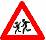 «Дети»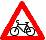 «Пересечение с велосипедной дорожкой»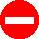 «Въезд запрещен»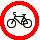 «Движение на велосипедах запрещено»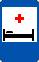 «Больница»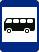 «Место остановки автобуса»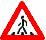 «Пешеходный переход» – предупреждающий.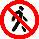 «Движение пешеходов запрещено»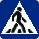 «Пешеходный переход» – информационно-указательный.